Publicado en Ciudad de México   el 17/12/2018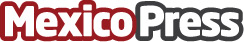 MUSTELA ofreció un Baby Shower para Adianez Hernández donde se habló acerca de la importancia del cuidado de la pielMustela ofreció una platica a las mamás donde resaltó la importancia del cuidado de la piel y los beneficios de los productos adecuados. Durante un desayuno de bienvenida para el nuevo bebé en camino, las mamás compartieron su experiencia que han tenido al usar MustelaDatos de contacto:Rosa María Catalán Reyes   5512867016 Nota de prensa publicada en: https://www.mexicopress.com.mx/mustela-ofrecio-un-baby-shower-para-adianez Categorías: Industria Farmacéutica Sociedad Infantil Entretenimiento Consumo Ocio para niños Ciudad de México http://www.mexicopress.com.mx